Наименование Акционерное общество "ЭНЕРГОСЕРВИС"Адрес 614025, Пермский край, г. Пермь, ул. Героев Хасана, д.50, Литер В, офис 305 Контактный телефон (342) 240-99-58, 240-99-59, 240-99-60Адрес официального сайта http://www.energyservice.ru/Электронная почта eservice@eservice.perm.ruИНН/ОГРН 5902131473/1025900513539	Основные направления (виды) деятельности:Аутсорсинг энергетических служб промышленных предприятий;Техническое обслуживание и ремонт энергетического оборудования (подстанций, воздушных линий, промышленного электрооборудования, ГТЭС);Проектирование, строительство (в том числе «под ключ») и реконструкция объектов энергетики (подстанций, воздушных линий, ГТЭС, котельных установок) и технологических объектов;Энергетические обследования предприятий, повышение энергоэффективности энергосистем;Производство комплектных трансформаторных подстанций, щитов, стендов, металлических изделийФотографии предприятия, продукции (3-5 фотографий) приложены в электронной почтеОтрасль производства Энергетическая промышленностьПроизводимая продукция (краткая характеристика, область применения продукции) Работа компании осуществляется более 20 лет и нацелена на повышение энергетической надежности предприятий-заказчиков, благодаря своей профессиональной деятельности по следующим направлениям:Аутсорсинг энергетических служб промышленных предприятий с переходом персонала Заказчика в штат АО «ЭНЕРГОСЕРВИС»;Монтаж, техническое обслуживание, текущий и капитальный ремонт энергетического оборудования (подстанций, воздушных линий, промышленного электрооборудования, ГТЭС), тепломеханического оборудования, автоматизации и средств КИПиА, метрологическое обеспечение; ремонт средств измерения.Внедрение программного продукта «ЭлУР» собственной разработки и большой базы данных технологических карт для управления техническим сервисом;Осуществление оперативного обслуживания, оперативных переключений в электроустановках и ведение оперативных переговоров; Высоковольтные испытания оборудования, наладка релейной защиты и автоматики в электроустановках;Проектирование (ПИР, РД, прохождение экспертизы), строительство (в том числе «под ключ») и реконструкция объектов энергетики (подстанций, воздушных линий, ГТЭС, котельных установок) и технологических объектов;Энергетические обследования предприятий, повышение энергоэффективности энергосистем, разработка энергетических паспортов, внедрение средств диагностики энергооборудованияПроизводство комплектных трансформаторных подстанций, щитов, стендов, металлических изделийИстория развития (краткая характеристика)Компания «ЭНЕРГОСЕРВИС» основана 16 ноября 1998 года. В числе первых заказчиков была компания ЛУКОЙЛ. В ЛУКОЙЛе АО «ЭНЕРГОСЕРВИС» реализовало первый аутсорсинговый проект с передачей энергетических служб разных НГДУ на территории Пермского края. Сегодня Акционерное общество "ЭНЕРГОСЕРВИС" является лидером по оказанию услуг в сфере энергетики (входит в ТОП-300 крупнейших предприятий Пермского края). В компании 6 филиалов, общая численность организации – 800 человек. Центральный офис находится в г. Пермь. Основными заказчиками являются крупнейшие промышленные предприятия РФ химической, нефтегазодобывающей, горнорудной промышленности и в прочих областях.География деятельностиЦентральный офис находится в г. Пермь. Филиалы располагаются в Пермском крае, Самарской области. География деятельности на всей территории РФ.Основная информация о сотрудничестве (партнеры)ПАО «Уралкалий», ПАО «СИБУР», ПАО «ЛУКОЙЛ», ПАО «Татнефть», ООО «Тольяттикаучук», АО "Уралоргсинтез" (Группа компаний ЭКТОС), ПАО «Норникель», Группа НЛМК, АО "ГалоПолимер", Группа компаний «ФосАгро», ООО «Газпром добыча Оренбург», ООО "РИТЭК", ПАО «Полюс», ПАО "РусГидро", Холдинг UDS group, Метафракс Групп, АО «МХК «ЕвроХим», Компания «ГИПСОПОЛИМЕР», ООО «Камский кабель», ООО «Сода-Хлорат», ООО «Новогор-Прикамье».Стратегия развитияВ ближайшей перспективе закрепиться в первой сотне рейтинга ТОП-300 крупнейших предприятий Пермского края. Продолжать развивать деловые отношения с существующими партнерами и новыми крупнейшими предприятиями РФ по всем направлениям деятельности.Обеспечить безопасные условия труда и поддержание нулевого показателя производственного травматизма.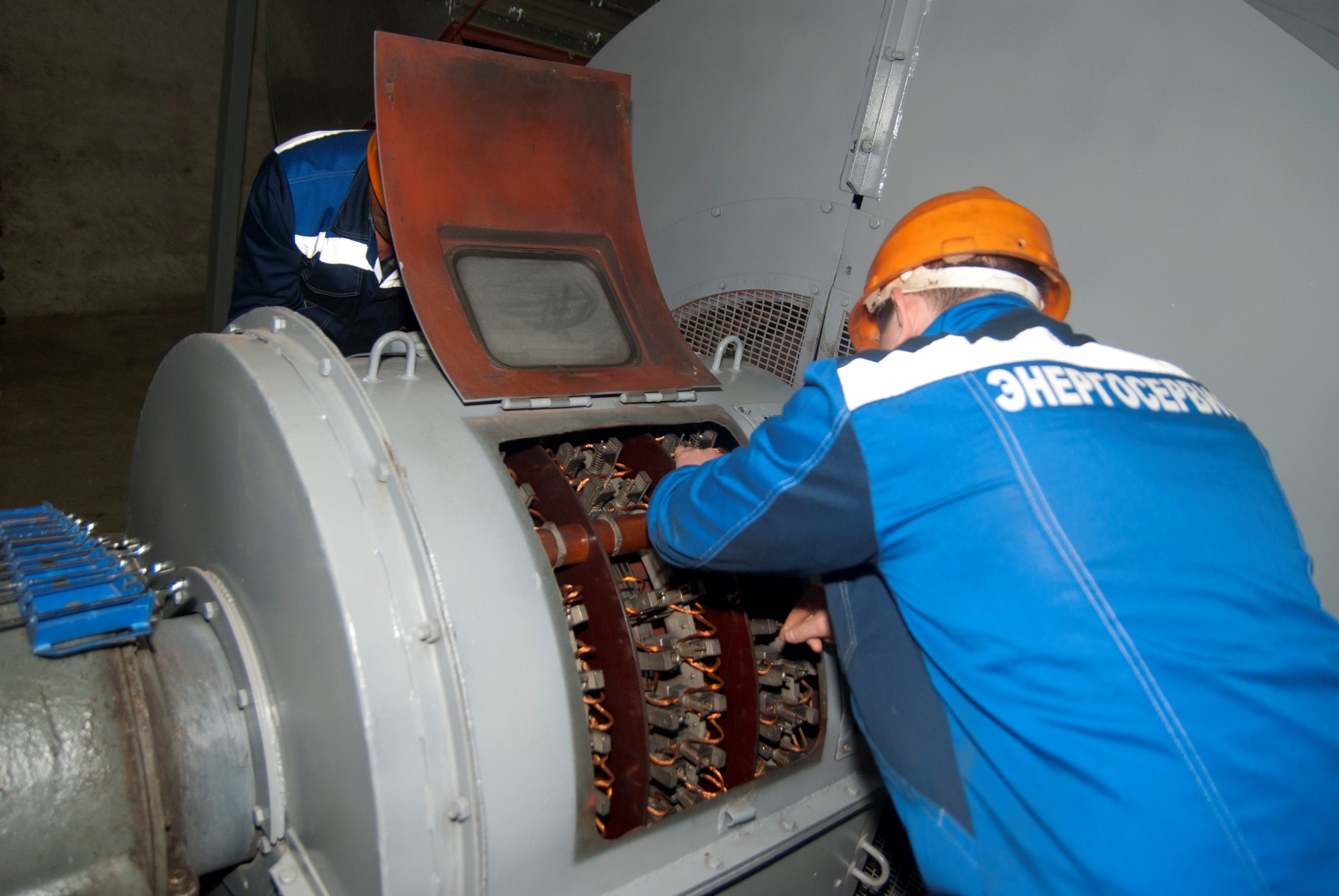 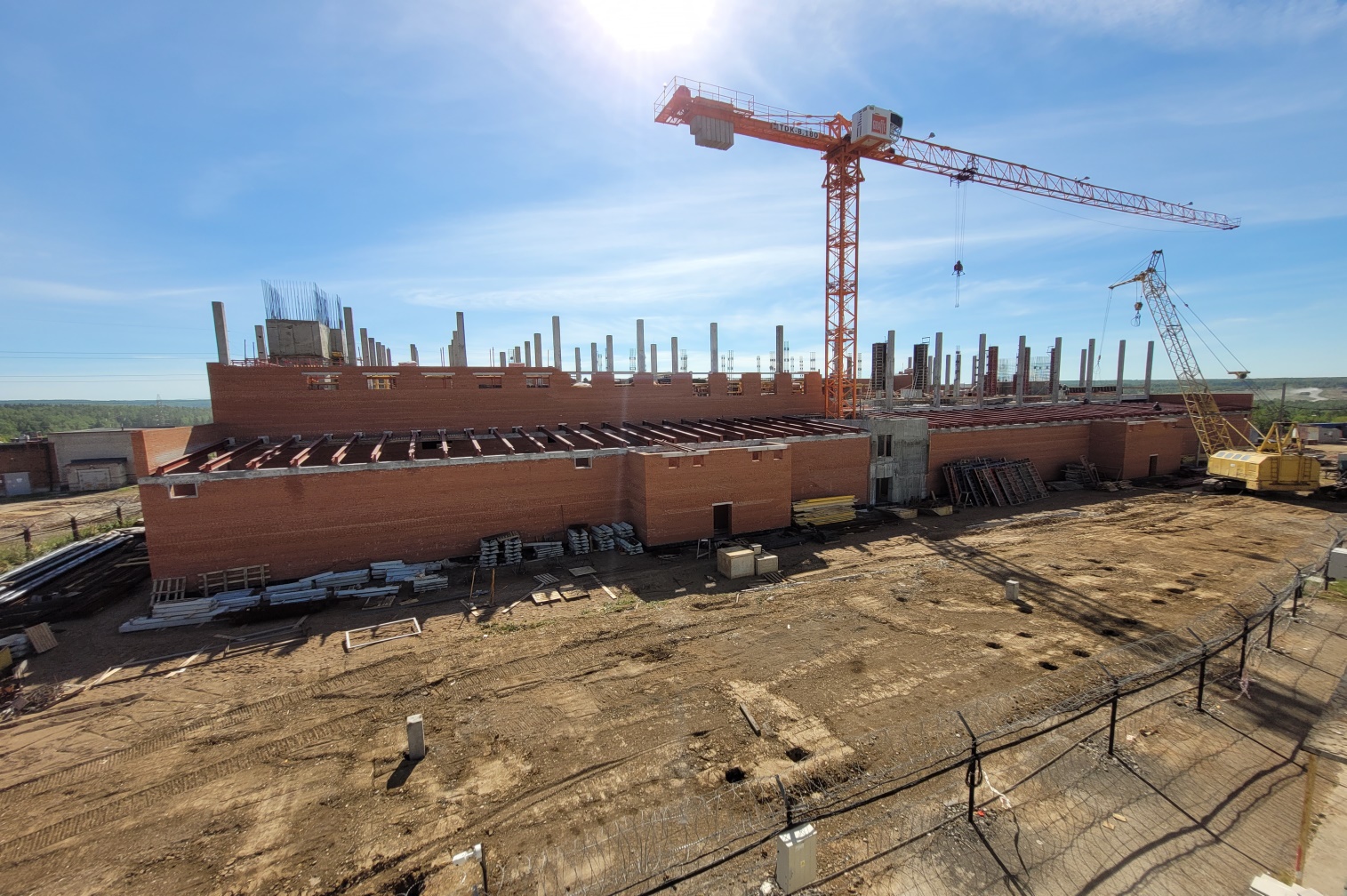 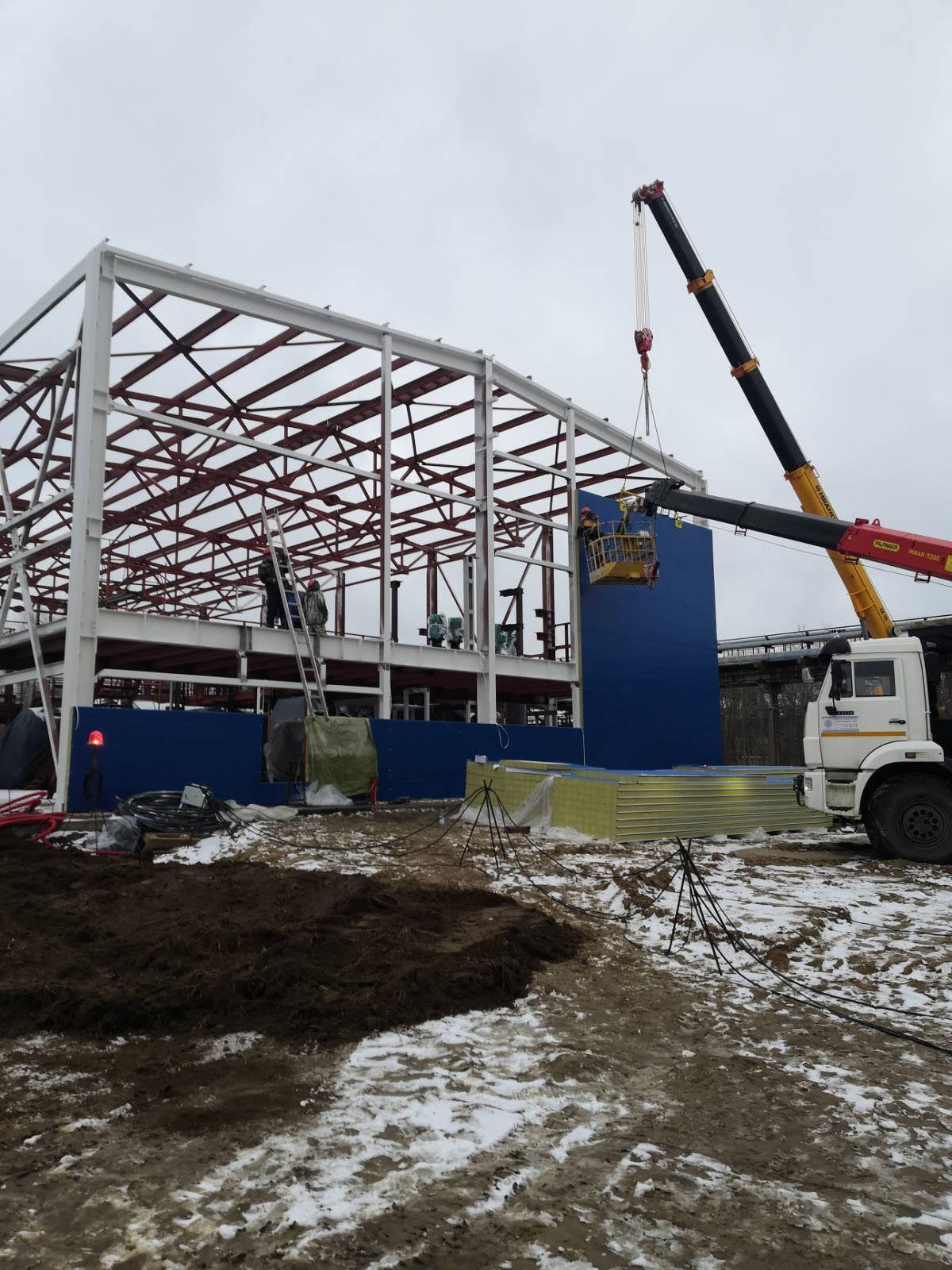 